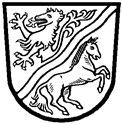 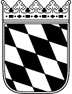 Landratsamt Rottal–InnAntrag auf Erteilung einerErlaubnis für den gewerblichen Güterkraftverkehr (§ 3 Absatz 1 GüKG)Gemeinschaftslizenz (Artikel 4 VO (EG) Nr. 1072/2009)Antragstellendes UnternehmenOrt der NiederlassungOrt des Hauptsitzes im handelsrechtlichen Sinne	(soweit abweichend von Nr. 1.1)Weitere NiederlassungenSind für das Unternehmen weitere Niederlassungen errichtet? nein		ja (bitte geben Sie alle Niederlassungen in einer Niederlassungsliste an)Antragstellender Unternehmer und VerkehrsleiterAngaben über den/die Inhaber, gesetzlichen Vertreter einer Gesellschaft (geschäftsführender Gesellschafter, Geschäftsführer)A.B.Bitte bei einer Gesellschaft die weiteren vertretungsberechtigten Organe wie die Gesellschafter und die Geschäftsführer, bei einer Genossenschaft den Vorstand, bei einer Erbengemeinschaft die Miterben, bei einem Minderjährigen die gesetzlichen Vertreter angeben, ggf. in einer ergänzenden Anlage.Angaben über den Verkehrsleiter(diese Angaben sind nur dann zu machen, wenn die Person nicht bereits als Unternehmer unter Nr. 2.1 genannt ist)Tätigkeit in weiteren UnternehmenAnzahl der FahrzeugeAnzahl der im gewerblichen Güterkraftverkehr eingesetzten Kraftfahrzeuge, deren zulässige Gesamtmasse einschließlich der Gesamtmasse der Anhänger 3,5 t übersteigt: Anzahl der benötigten Ausfertigungen/ beglaubigten KopienAnzahl der beantragten Ausfertigungen/ beglaubigten Kopien: Bestätigung der UnterschriftHiermit wird bestätigt, dass die vorstehenden Angaben richtig sind:Ort, Datum							Rechtsverbindliche Unterschrift(en)Hinweise zum Datenschutz:Die Verwaltungsbehörde ist nach § 15 des Güterkraftverkehrsgesetzes (GüKG) in Verbindung mit Artikel 11 Absatz 2 der Verordnung (EG) Nr. 1071/2009 des europäischen Parlaments und des Rates vom 21. Oktober 2009 zur Festlegung gemeinsamer Regeln für die Zulassung zum Beruf des Kraftverkehrsunternehmers und zur Aufhebung der Richtlinie 96/26/EG des Rates verpflichtet, Angaben über Inhaber von Berechtigungen für den gewerblichen Güterkraftverkehr sowie über die Personen der geschäftsführungs- und vertretungsberechtigten Gesellschafter, der gesetzlichen Vertreter und des Verkehrsleiters in einem Unternehmen des Güterkraftverkehrs einschließlich Angaben über die Bescheinigung der fachlichen Eignung des Verkehrsleiters nach Maßgabe des § 2 Absatz 1 der Verkehrsunternehmensdatei-Durchführungsverordnung (VUDat-DV) in Verbindung mit Artikel 16 Absatz 2 der Verordnung (EG) 1071/2009 an die Verkehrsunternehmensdatei beim Bundesamt für Güterverkehr zu übermitteln.Es wird darauf hingewiesen, dass die in § 2 Absatz 3 VUDat-DV in Verbindung mit Artikel 16 Absatz 2 der Verordnung (EG) 1071/2009 aufgeführten Informationen im öffentlich zugänglichen Bereich der Verkehrsunternehmensdatei gespeichert und für Jedermann über das Internet unter 	www.verkehrsunternehmensdatei.de	einsehbar sind.Die Verwaltungsbehörde ist im Falle der Untersagung der Führung von Güterkraftverkehrsgeschäften nach § 17 Absatz 5 Satz 2 GüKG verpflichtet, die Untersagung mit Identifizierungsdaten über die Person des Betroffenen an das Bundesamt für Güterverkehr als nationale Kontaktstelle nach Artikel 18 Absatz 1 der Verordnung (EG) Nr. 1071/2009 zu übermitteln.Das Bundesamt für Güterverkehr ist als nationale Kontaktstelle nach Maßgabe des § 17 Absatz 5 Satz 1 GüKG verpflichtet, auf Anfrage Auskunft über Personen, denen eine deutsche Behörde die Führung von Güterkraftverkehrsgeschäften untersagt hat an nationale Kontaktstellen anderer Mitgliedstaaten zu erteilen, sofern dies für die Prüfung von Berufszugangsvoraussetzungen erforderlich ist.Kenntnis genommen:Ort, Datum							Rechtsverbindliche Unterschrift(en)Hinweise zum Datenschutz finden Sie unter www.rottal-inn.de/datenschutz Name bzw. Firma und RechtsformName bzw. Firma und Rechtsform(falls im Handelsregister eingetragen) RegistergerichtRegister-Nr.Straße und HausnummerStraße und HausnummerPLZ und OrtTelefonTelefaxE-MailStraße und HausnummerStraße und HausnummerPLZ und OrtTelefonTelefaxE-MailVornameNachnameNachnameggf. abweichender GeburtsnameDoktorgradDoktorgradGeschlecht (ankreuzen)männlich  weiblich  diversGeschlecht (ankreuzen)männlich  weiblich  diversGeburtstagGeburtstagGeburtsortGeburtsortGeburtsstaatGeburtsstaatStaatsangehörigkeitStaatsangehörigkeitAnschriftAnschriftAnschriftStellung im UnternehmenNr. der Bescheinigung der fachlichen Eignung (soweit gleichzeitig Verkehrsleiter)Nr. der Bescheinigung der fachlichen Eignung (soweit gleichzeitig Verkehrsleiter)Nr. der Bescheinigung der fachlichen Eignung (soweit gleichzeitig Verkehrsleiter)Nr. der Bescheinigung der fachlichen Eignung (soweit gleichzeitig Verkehrsleiter)VornameNachnameNachnameggf. abweichender GeburtsnameDoktorgradDoktorgradGeschlecht (ankreuzen)männlich  weiblich  diversGeschlecht (ankreuzen)männlich  weiblich  diversGeburtstagGeburtstagGeburtsortGeburtsortGeburtsstaatGeburtsstaatStaatsangehörigkeitStaatsangehörigkeitAnschriftAnschriftAnschriftStellung im UnternehmenNr. der Bescheinigung der fachlichen Eignung (soweit gleichzeitig Verkehrsleiter)Nr. der Bescheinigung der fachlichen Eignung (soweit gleichzeitig Verkehrsleiter)Nr. der Bescheinigung der fachlichen Eignung (soweit gleichzeitig Verkehrsleiter)Nr. der Bescheinigung der fachlichen Eignung (soweit gleichzeitig Verkehrsleiter)VornameNachnameNachnameggf. abweichender GeburtsnameDoktorgradDoktorgradGeschlecht (ankreuzen) männlich   weiblich   diversGeschlecht (ankreuzen) männlich   weiblich   diversGeburtstagGeburtstagGeburtsortGeburtsortGeburtsstaatGeburtsstaatStaatsangehörigkeitStaatsangehörigkeitAnschriftAnschriftAnschriftStellung im UnternehmenNr. der Bescheinigung der fachlichen Eignung (soweit gleichzeitig Verkehrsleiter)Nr. der Bescheinigung der fachlichen Eignung (soweit gleichzeitig Verkehrsleiter)Nr. der Bescheinigung der fachlichen Eignung (soweit gleichzeitig Verkehrsleiter)Nr. der Bescheinigung der fachlichen Eignung (soweit gleichzeitig Verkehrsleiter)Tätigkeit als Verkehrsleiter in weiteren Unternehmen (bitte ankreuzen) ja   nein